ANALISIS PENALARAN PADA SOAL BILANGAN DALAM BUKU MATEMATIKA SDSKRIPSI OLEH YULIA FADHILA NPM	 181434097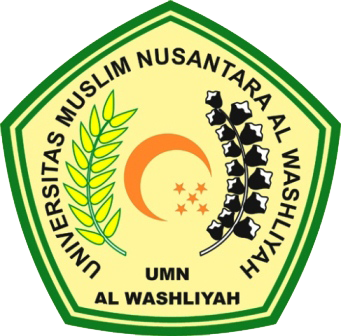 PROGRAM STUDI PENDIDIKAN GURU SEKOLAH  DASARFAKULTAS KEGURUAN DAN ILMU PENDIDIKANUNIVERSITAS MUSLIM NUSANTARA AL WASHLIYAHMEDAN2022